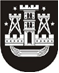 KLAIPĖDOS MIESTO SAVIVALDYBĖS TARYBASPRENDIMASDĖL pritarimo klaipėdos miesto ŠVIETIMO PAGALBOS IR NEFORMALIOJO VAIKŲ ŠVIETIMO ĮSTAIGŲ 2019 metų veiklos atasKaitoms2020 m. birželio 25 d. Nr. T2-160KlaipėdaVadovaudamasi Lietuvos Respublikos vietos savivaldos įstatymo 16 straipsnio 2 dalies 19 punktu, Klaipėdos miesto savivaldybės taryba nusprendžia:Pritarti pridedamoms:Klaipėdos švietimo pagalbos įstaigų 2019 metų veiklos ataskaitoms:Klaipėdos pedagoginės psichologinės tarnybos 2019 metų veiklos ataskaitai;Klaipėdos pedagogų švietimo ir kultūros centro 2019 metų veiklos ataskaitai;Klaipėdos regos ugdymo centro 2019 metų veiklos ataskaitai; Klaipėdos neformaliojo vaikų švietimo įstaigų 2019 metų veiklos ataskaitoms:Klaipėdos Adomo Brako dailės mokyklos 2019 metų veiklos ataskaitai;Klaipėdos Jeronimo Kačinsko muzikos mokyklos 2019 metų veiklos ataskaitai;Klaipėdos Juozo Karoso muzikos mokyklos 2019 metų veiklos ataskaitai;Klaipėdos karalienės Luizės jaunimo centro 2019 metų veiklos ataskaitai;Klaipėdos moksleivių saviraiškos centro 2019 metų veiklos ataskaitai;Klaipėdos vaikų laisvalaikio centro 2019 metų veiklos ataskaitai.Skelbti šį sprendimą Klaipėdos miesto savivaldybės interneto svetainėje.Savivaldybės merasVytautas Grubliauskas